TI PRESENTO UN LIBRO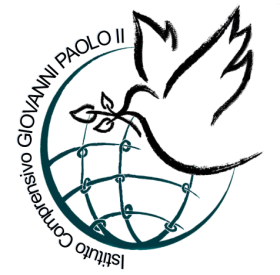 TITOLO:_________________________________________________AUTORE:_____________________________________________USA TRE AGGETTIVI PER DESCRIVERE QUESTO LIBRO:DIVERTENTEISTRUTTIVOPIACEVOLEEMOZIONANTENOIOSOFANTASIOSOAPPASSIONANTECOMMOVENTEPERCHE’ HAI SCELTO DI LEGGERE QUESTOLIBRO?____________________________________________________________________________________________________________________________________________________________________________________________________________________________________________________________________________________IL LIBRO PARLA…_________________________________________________________________________________________________________________________________________________________________________________________________________________________________________________________________________________________________________________________________________________________DESCRIVI IL LIBRO UTILIZZANDO UNA FRASE__________________________________________________________________________________________________________________________________________COME DISEGNERESTI LA COPERTINA DEL LIBRO?La recensione deve essere inviata come documento di word alla mail biblioteca@icgiovannipaoloii.edu.it corredata dalla foto del disegno.